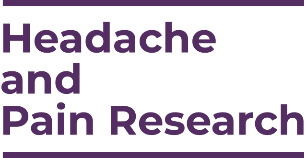 Copyright transfer agreementManuscript title: _________________________________________________________________________________________________________________________________I hereby certify that I agreed to submit the manuscript entitled as above to Headache and Pain Research with the following statements:• This manuscript is original and there is no copyright problem, defamation and privacy intrusion. Any legal or ethical damage should not be directed to the The Korean Headache Society due to this manuscript.
• All authors contributed to this manuscript actually and intellectually and have responsibility equally to this manuscript.• This manuscript was not published or considered for publication to any other scientific journals in the world. It will not be submitted again to other journals without permission from Editor of Headache and Pain Research if it is accepted for publication.
• Copyright of this manuscript shall be transferred to the The Korean Headache Society if it is published in Headache and Pain Research. It means that if any persons including authors want to use the contents of this manuscript, they should cite the source and can use it for educational and research purpose according to Creative Commons Attribution License.
• All authors have provided a signature for copyright transfer agreement on this manuscript.Conflict of Interest Disclosure StatementList any potential conflicts of interests of this manuscript (any financial support or benefits have been received by the author(s) that could affect the work reported in the article) or indicate “The author(s) declared no conflict of interest.”Name of the author(s)DateSignature